UNIVERSIDADE DO ESTADO DE SANTA CATARINA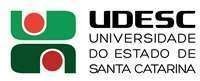 Centro de Ciências Tecnológicas – CCT Departamento de Engenharia Mecânica – DEMPrograma de Pós-Graduação e Ciência e Engenharia de Materiais - PPGCEMANEXO IIINSCRIÇÃO PARA SELEÇÃO DE BOLSA DE ESTUDO PDSE CURSO DE DOUTORADO PPGCEMEDITAL PPGCEM Nº 08/2023Eu,	_, aluno (a) do Programa de Pós-Graduação em Ciência e Engenharia de Materiais – PGCEM, desta Universidade, venho solicitar a participação do Processo de Seleção de Bolsa de Estudo do Curso de Doutorado / PDSE- Dados Pessoais:- Endereço Residencial:- Dados de identificaçãoJoinville (SC),	de	de 	(assinatura do(a) candidato(a)CPF:RG:Nascimento:	/	/Rua:Rua:Rua:N.°Bairro:Cidade:Cidade:UF:CEP:CEP:FONE/FAX:FONE/FAX:E-mail:E-mail:E-mail:E-mail:Matrícula:Data de ingresso:Orientador:Coorientador:Título provisório da tese:Título provisório da tese:Instituição de realização do estágio:Instituição de realização do estágio:Cidade:País:Nome do orientador no exterior:e-mailPeríodo previsto do estágio:	mês/ano à mês/anoPeríodo previsto do estágio:	mês/ano à mês/ano